УКРАЇНАЧЕРНІВЕЦЬКА ОБЛАСНА РАДАКОМУНАЛЬНИЙ ЗАКЛАД«ІНСТИТУТ ПІСЛЯДИПЛОМНОЇ ПЕДАГОГІЧНОЇ ОСВІТИЧЕРНІВЕЦЬКОЇ ОБЛАСТІ»вул. І. Франка, 20, м. Чернівці, 58000, тел/факс (0372) 52-73-36, Е-mail: cv_ipo@ukr.net  Код: ЄДРПОУ 02125697 _23.08.2023  № 01-11/423                              На №__________________Про проведення онлайн-зустрічіз авторами модельної навчальної програми «Зарубіжна література. 7-9 класи» Інформуємо, що відповідно до Концепції Нової української школи, 29 серпня 2023 року о 12.00 відбудеться онлайн-зустріч учителів зарубіжної літератури з авторським колективом модельної навчальної програми «Зарубіжна література. 7-9 класи» для закладів загальної середньої освіти з українською мовою навчання та закладів загальної середньої освіти з мовами навчання корінного народу або національної меншини. Учасники зустрічі ознайомляться з реалізацією модельної навчальної програми, її авторською концепцією та особливостями організації освітнього процесу під час вивчення зарубіжної літератури.          Під’єднання за покликанням:  https://meet.google.com/emo-ejjm-hwz Реєстрація: https://forms.gle/AxvbCCxpAWmv4UWB8     Просимо проінформувати педагогічних працівників закладів освіти про захід.            В.о. директора						Наталія КуРИШ                  Іванова Л.І.                   0976316172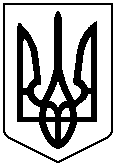 